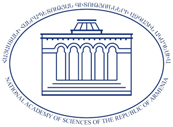 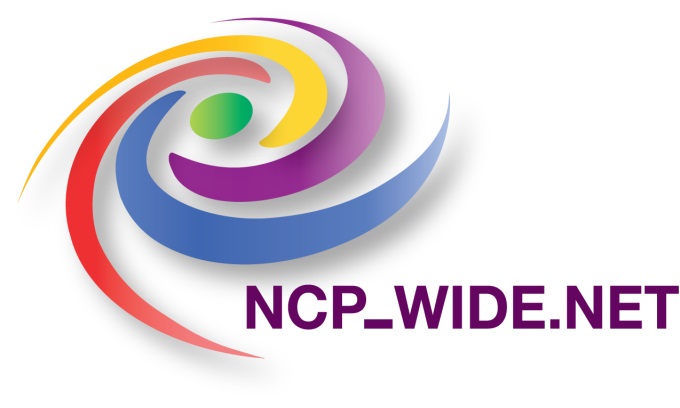 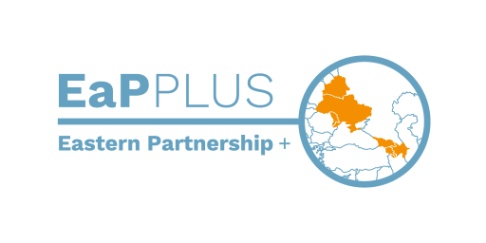 EU H2020 Info Day and Workshop on the Widening ProgrammeVenue:  National Academy of Sciences of Armenia,24 Baghramian Ave., Yerevan 0019, Armenia13-14 September 2018 AGENDADAY 1 September 13, 2018Twinning and ERA Chair Workshop         9:45-10:00	Registration10:00-11:15	„WIDENING“ Proposal Writing: Hints & Tips, P. Papazoglou, The Cyprus Institute11:15-11:30	Coffee break11:30-12:45	„WIDENING“ Proposal Writing: Hints & Tips, (cntd) P. Papazoglou, The Cyprus Institute13:30	End of the Workshop 14:00-16:00	Individual consultations to Armenian organizations preparing Twinning or ERA Chair proposals  for upcomming call 9:30 - 10:00 Registration10:00-10:3010:30-10:45Official Opening and Welcome AddressesHrant Matevosyan, Academician-Secretary, National Academy of Sciences of ArmeniaVardan Sahakyan, Deputy Chairman, State Committe of Science of the Ministry of Education and Science of Armenia (TBD)Stanislav Toshkov, Programme Manager, the EU Delegation to Armenia (TBD)H2020 EaP Plus Project Overview and Activities to Support Participation, T. Arzumanyan, ISTPD NAS RA, Widening NCP Armenia       10:45-11:15          WIDENING Instruments: Twinning - statistics, rules of new calls, conclusions from evaluation process, opportunities for Armenian applicants, T. Arzumanyan, ISTPD NAS RA, Widening NCP Armenia       11:15-11:30       11:30-12:00      12:00-12:15      12:15-12:30       12:30-12:45Q&ACoffee break NCP_WIDE.NET Project: Assistance to applicants, W. Adamiak, SEWP NCP Poland, IPPT PANAnalysis of Armenian Twinning proposal weaknesses – future actions, T. Arzumanyan, Widening NCP ArmeniaPolish experience in Twinning calls, W. Adamiak, SEWP NCP Poland, IPPT PAN12:45-13:00Q&A        13:00-14:30Networking Lunch       14:30-15:00WIDENING Instruments: ERA Chair - statistics, rules of new calls, conclusions from evaluation process, opportunities for Armenian applicants, T. Arzumanyan, Widening NCP Armenia15:00-15:20 15:20-15:35        15:35-16:00        16:00-16:45DAY 2 September14, 2018Experience of Cyprus Institute in „Twinning“ and „ERA Chair“ Calls, P. Papazoglou, The Cyprus InstituteERA Chair Polish Experience, W. Adamiak, SEWP NCP Poland, IPPT PANCoffee break Question&Answer session, hands-on support to Armenian proposers